           La géo-ingénierie* est responsable de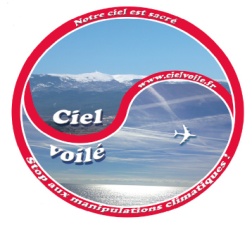 * ensemencement de nuages, chemtrails, assombrissement du ciel, gestion du rayonnement solaire, fertilisation des océans, aérosols stratosphériques, Manipulation du climatAssombrissement globalDéforestationPollutionde l’airContaminationdes terres, de l’eau     CONSEQUENCES*inondations*sécheresse*tremblements de terre*tsunamis*orages violents*catastrophes « naturelles »* grands écarts de t°*investissements perdus      dans le solaire et les énergies renouvelables* déficience en vitamine D* rachitisme*dépression* paranoïa* maladies mentales*disparition des abeilles et autres pollinisateurs*disparition des arbres*augmentation des moisissures*réduction de l’oxygène*déclin de la flore*extinctions, morts en masse d’animaux* augmentation des cancers*rhume des foins*grippe saisonnière*asthme*Alzheimer*Parkinson*scléroses en plaques*autisme* agriculture biologique   en crise*acidification des sols*sol pollué à l’aluminium*déclin de la faune* pollution de l’eau* pollution des rivières    QUI   EN  PROFITE ?*assurances « catastrophes naturelles »* banques* fournisseurs d’énergie*promoteurs immobiliers* OGM résistants aux inondations et à la sécheresse* armes de guerre climatique*fournisseurs d’énergie*industrie pharmaceutique*investisseurs du nucléaire*système de santé privé* agriculture OGM*élevage OGM*industrie pharmaceutique* système de santé privé* agriculture OGM*graines résistantes à l’aluminium